Занятие-тренинг«Ваше здоровье в ваших руках!»Тренинги для граждан пожилого возраста  – одна из распространенных форм вовлечения их в активную жизнь. Так, 20 июля в  ОДПП ЦСОН Кореличского района в рамках реализации проекта «Возраст здоровью не помеха» прошло занятие  с элементами тренинга «Ваше здоровье в ваших руках».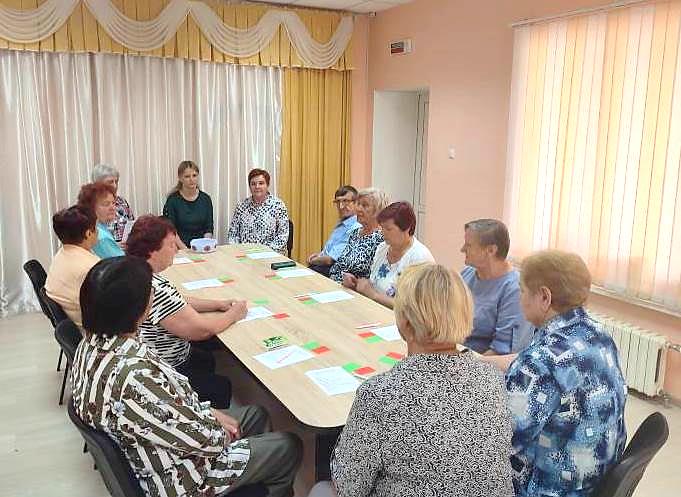 В атмосфере позитивного и продуктивного взаимодействия психолог  Центра Окулик Е. Ю. провела упражнения «Ассоциации», «Я работаю над своим здоровьем», тест «О плохой погоде и нестиранном белье».Валеолог  Кореличского райЦГЭ  Волосевич Л. И. дала практические советы по уходу за кожей лица и рук в летний период. Поделилась «секретным кодом», который необходимо знать, чтобы жить полной жизнью.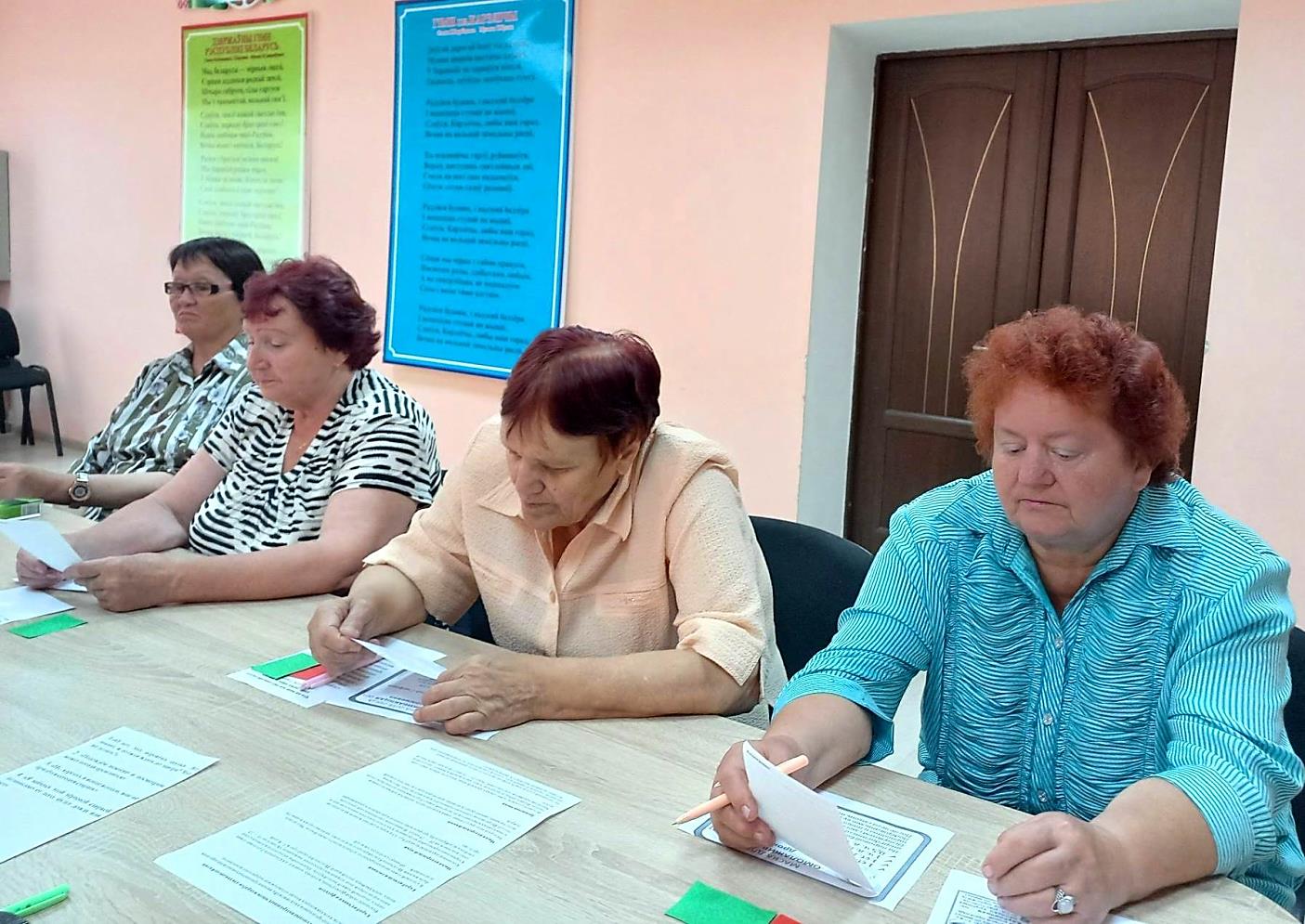 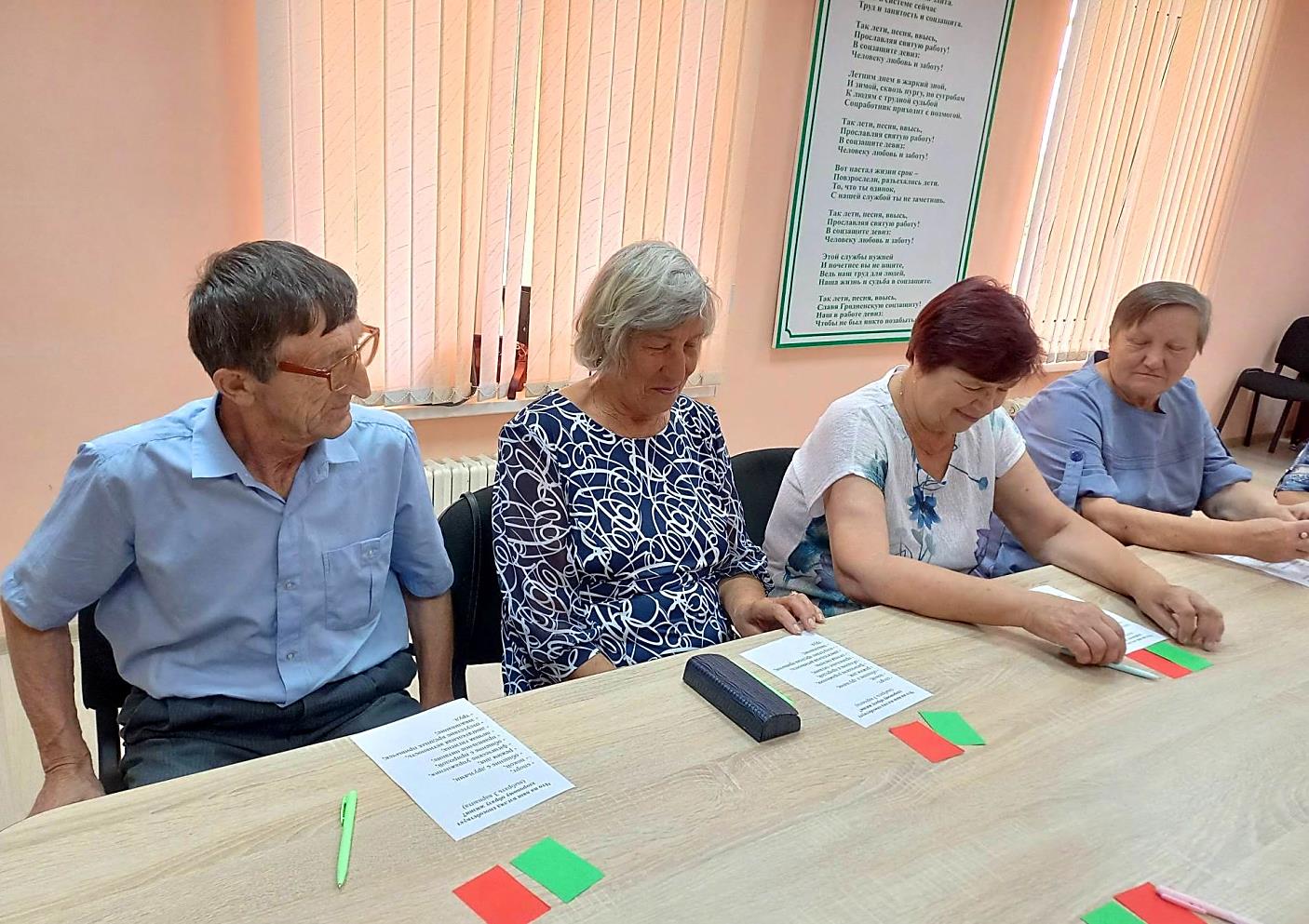 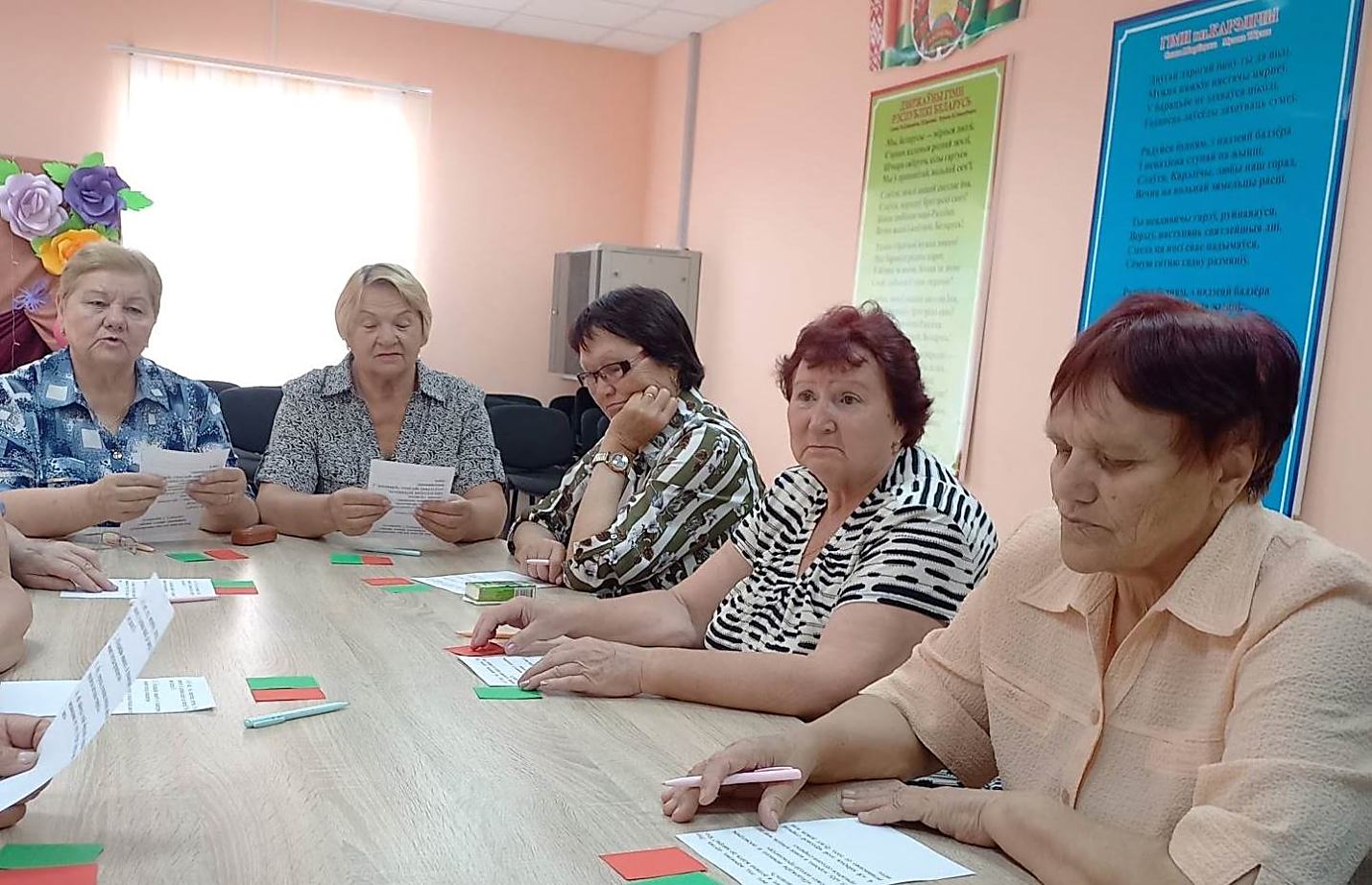 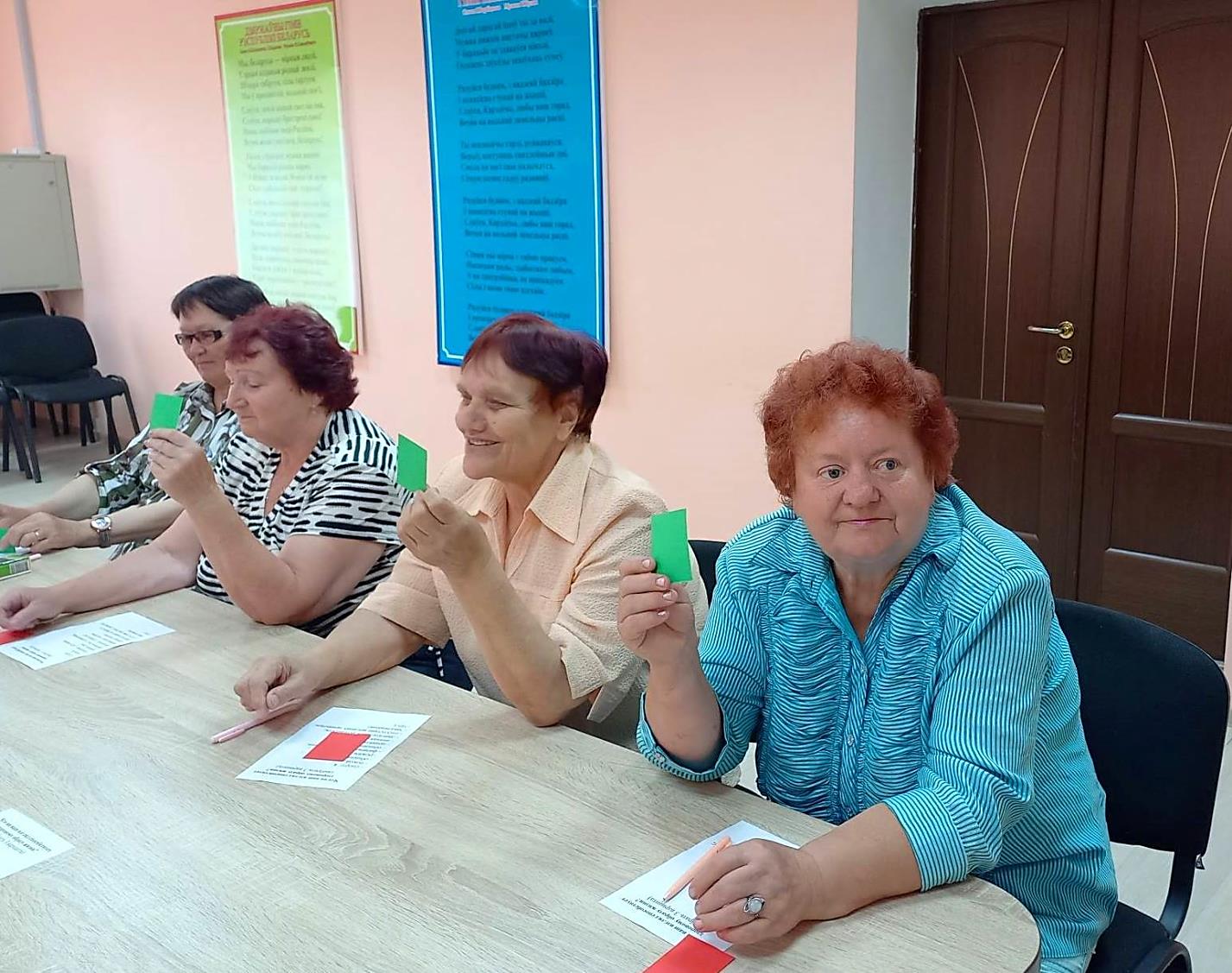 Проведённое в тёплой дружеской обстановке мероприятие помогло  представителям «серебряного» возраста расслабиться, зарядиться позитивным настроением и энергией. Способствовало формированию ценностного ответственного отношения к собственному здоровью.
